СВЕДЕНИЯ о границах публичного сервитутаМестоположение границ публичного сервитутаКрасноярский край, г. Красноярск, Железнодорожный районКрасноярский край, г. Красноярск, Железнодорожный районСистема координатМСК-167, зона 4МСК-167, зона 4Метод определения координатаналитический методаналитический методПлощадь земельного участка4 158 кв. м4 158 кв. мСредняя квадратическая погрешность положения характерной точки (Mt), м0,10,1Обозначение характерных точек границКоординаты, мКоординаты, мОбозначение характерных точек границХY1231633471.4795898.342633477.7196031.243633508.5096028.984633529.5296074.535633466.7196114.216633477.1296132.567633470.3596137.078633512.5296197.219633524.6196230.0210633541.4996259.3411633555.5096293.5712633615.2496346.2113633682.0696452.7214633687.3996449.8515633619.8696342.3816633559.9896289.5917633546.7296256.4118633529.4096226.4019633517.7396194.2320633478.7596138.6821633485.0796134.4622633474.7696116.2512323633537.1196076.7624633512.1896022.7125633483.4196024.8126633477.5395901.3327633477.3895898.091633471.4795898.34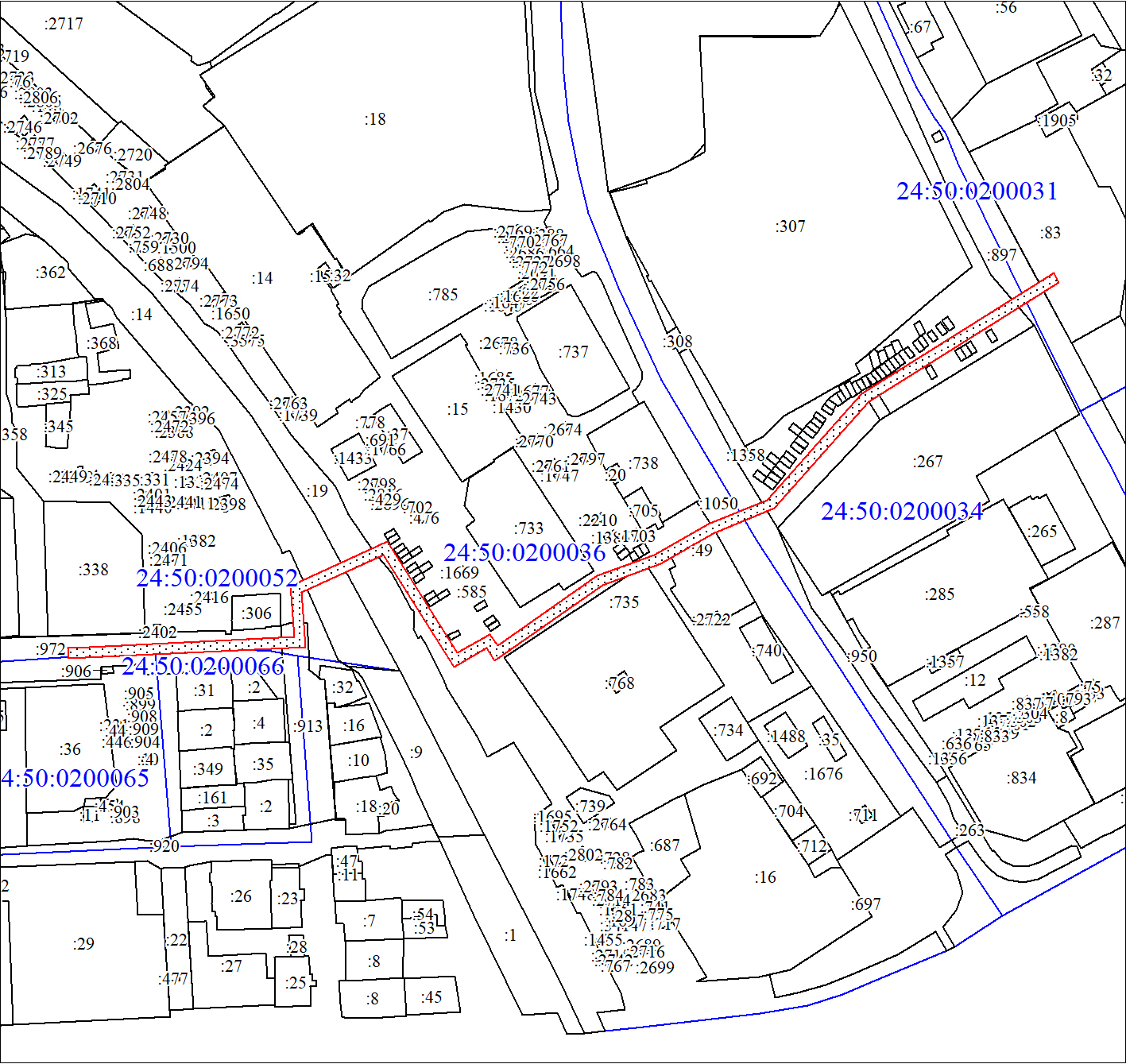 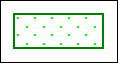 